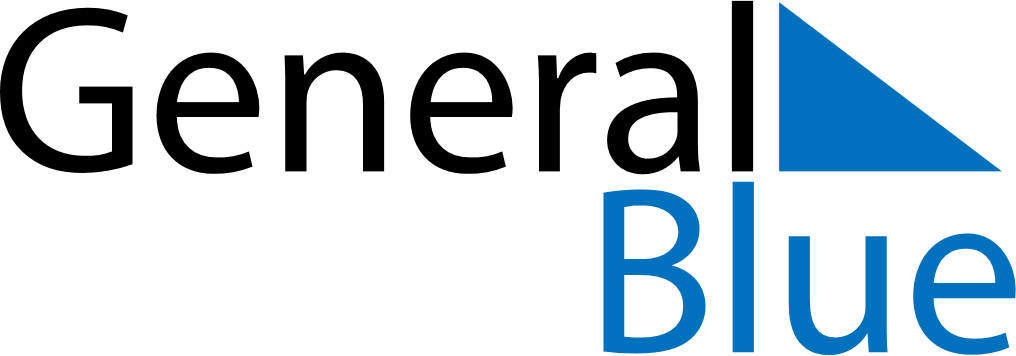 August 2018August 2018August 2018August 2018August 2018August 2018BoliviaBoliviaBoliviaBoliviaBoliviaBoliviaMondayTuesdayWednesdayThursdayFridaySaturdaySunday12345Agrarian Reform Day6789101112Independence Day13141516171819202122232425262728293031NOTES